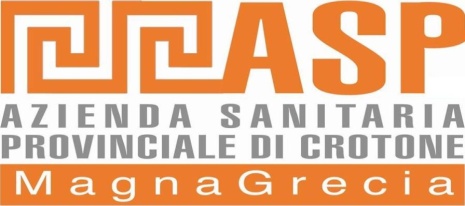 UFFICIO ACQUISIZIONE BENI E SERVIZITEL. 0962-924991 – Telefax 0962-924992A TUTTI GLI OPERATORI ECONOMICI INTERESSATIAVVISO GARA: FORNITURA DI APPARECCHIATURE PER L’UNITA’ OPERATIVA DI MEDICINA FISICA E RIABILITATIVA DEL PRESIDIO OSPEDALIERO DI CROTONE.Relativamente al lotto 1 del bando di cui sopra, precisiamo che la parola TECATERAPIA debba intendersi DIATERMIA.Analogamente la parola TECATERAPIA – Lettera A) del Capitolato Tecnico deve intendersi DIATERMIA.								Il Responsabile del procedimento								Dott.ssa Paola Grandinetti